
Ракоподібні - досить різноманітний підтип членистоногих. Учені налічують понад 65 тис. сучасних видів цих тварин (в Україні - понад 800).Найпоширеніші в Україні довгопалий і широкопалий річкові раки належать до класу Вищі раки. Широкопалого річкового рака занесено до Міжнародної Червоної книги та Червоної книги України. Чисельність та поширення цього виду обмежує діяльність людини: забруднення водойм, масовий вилов тощо. 

Ознаки, притаманні ракоподібним.Як мешканці водойм ракоподібні дихають за допомогою зябер. Їхня кутикула не має зовнішнього шару з жироподібної речовини, тому ці тварини не витримують пересихання. Органи виділення - пара залоз, які через своє забарвлення дістали назву зелених. На голові розташовані дві пари чутливих вусиків.Особливості зовнішньої будови і процесів життєдіяльності ракоподібних розглянемо на прикладі річкового рака.
Річкові раки населяють водойми з чистою водою, з високим умістом кисню. Тому їх можна вважати покажчиками незабруднених водойм. Удень раки ховаються в підводних норах, під колодами, каменями, серед коренів рослин тощо, а вночі виходять на полювання. Вони повзають за допомогою довгих ходильних ніг, а також можуть спиратись і на клешні. Живуть до 20 років і можуть досягати довжини до 25 см та маси до 200 г.Тіло рака має головогруди, зверху вкриті суцільним панциром, і черевце, що складається з окремих сегментів, укритих щитками. У самок черевце ширше за головогрудний відділ, у самців - вужче.У передній частині тіла на рухомих стебельцях розташовані складні очі (мал.1). На головогрудях є дві пари вусиків, кінцівки, які утворюють ротовий апарат (три пари щелеп і три пари ногощелеп), та п’ять пар ходильних ніг. На першій парі ходильних ніг добре розвинені клешні. Вони слугують для захисту від ворогів, захоплення їжі та її шматування. Невеличкі клешні є й на наступних двох парах ходильних ніг. Шість пар кінцівок розташовані на черевці. Ніжки останньої пари розширені і разом з анальною пластинкою, якою закінчується черевце, утворюють віялоподібний хвостовий плавець. Підгрібаючи під себеводу, рак здатний швидко плавати, рухаючись заднім кінцем уперед. Загалом у нього 19 пар кінцівок.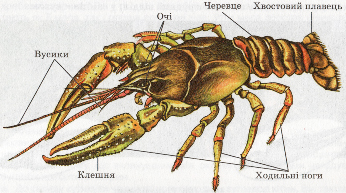 Мал.1. Будова річкового рака
Річковий рак - всеїдна тварина.Він може живитись водяними рослинами, дрібними тваринами (червами, молюсками, ракоподібними, личинками комах, пуголовками, рибою тощо), рештками організмів. Здалеку відчуває запах їжі за допомогою добре розвинених органів нюху.Паруються раки у жовтні чи листопаді. Самка прикріплює запліднені ікринки до своїх черевних ніжок. Наприкінці весни або на початку літа з ікринок виходять молоді рачки, загалом схожі на дорослих (прямий розвиток). Певний період молоді рачки тримаються під черевцем самки і лише згодом переходять до самостійного життя.
До вищих раків належать також омари, лангусти, краби, креветки, раки-самітники та багато інших. Це не лише мешканці морів і прісних водойм, серед них є види (наприклад, мокриці, деякі краби), які заселили вологі місця суходолу.Багатьом представникам класу Вищі раки притаманні складні форми поведінки: шлюбна, турбота про нащадків, будівельні, мисливські інстинкти і захист від ворогів тощо.Складні будівельні інстинкти притаманні, наприклад, ракам-богомолам. Ці тварини можуть будувати нори різного призначення: для полювання на здобич, для зимівлі тощо. Коли з’являються креветки, дрібна рибка або інша невелика тварина, рак миттєво вистрибує з нори, хапає і вбиває здобич потужною другою парою ногощелеп, що за будовою нагадує першу пару ніг комах-богомолів (звідси й назва раків). Ударами ногощелеп деякі види раків-богомолів здатні пробивати панцири крабів або креветок.Вищим ракам притаманні й певні форми спілкування між собою. Так, ваблячі краби у разі небезпеки стукають клешнями по дну, сповіщаючи інших про небезпеку. Глибоководні види спілкуються за допомогою органів свічення, розташованих на кінцівках, уздовж бічних частин панцира і на черевному боці тіла.